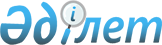 Об утверждении норм образования и накопления коммунальных отходов по городу Аксу
					
			Утративший силу
			
			
		
					Решение маслихата города Аксу Павлодарской области от 3 ноября 2017 года № 142/17. Зарегистрировано Департаментом юстиции Павлодарской области 14 ноября 2017 года № 5682. Утратило силу решением Аксуского городского маслихата Павлодарской области от 14 октября 2022 года № 192/28
      Сноска. Утратило силу - решением Аксуского городского маслихата Павлодарской области от 14.10.2022 № 192/28 (вводится в действие по истечении десяти календарных дней после дня его первого официального опубликования).
      В соответствии с подпунктом 1) статьи 19-1 Экологического кодекса Республики Казахстан от 9 января 2007 года, Приказом Министра энергетики Республики Казахстан от 25 ноября 2014 года № 145 "Об утверждении Типовых правил расчета норм образования и накопления коммунальных отходов", постановлением акимата Павлодарской области от 7 апреля 2015 года № 89/4 "Об утверждении Правил расчета норм образования и накопления коммунальных отходов" Аксуский городской маслихат РЕШИЛ:
      1. Утвердить прилагаемые нормы образования и накопления коммунальных отходов по городу Аксу.
      2. Контроль за исполнением настоящего решения возложить на постоянную комиссию городского маслихата по вопросам социальной политики, законности и правопорядка.
      3. Настоящее решение вводится в действие по истечении десяти календарных дней после дня его первого официального опубликования. Нормы образования и накопления коммунальных отходов по городу Аксу
					© 2012. РГП на ПХВ «Институт законодательства и правовой информации Республики Казахстан» Министерства юстиции Республики Казахстан
				
      Председатель сессии,

      секретарь городского маслихата

М. Омаргалиев
Утверждены
решением Аксуского
городского маслихата
от 3 ноября 2017 года № 142/17
№
Объект накопления коммунальных отходов
Расчетная единица
Норма, куб.метр на 1 расчетную единицу в год
1
2
3
4
1
Домовладения благоустроенные
1 житель
1,95
2
Домовладения неблагоустроенные
1 житель
2
3
Общежития, интернаты, детские дома, дома престарелых и т.п.
1 место
1,19
4
Гостиницы, санатории, дома отдыха
1 место
0,96
5
Детские сады, ясли
1 место
0,65
6
Учреждения, организации, офисы, конторы, сбербанки, отделения связи
1 сотрудник
1,8
7
Поликлиники
1 посещение
0,013
8
Больницы, санатории, прочие лечебно-профилактические учреждения
1 койко-место
1,3
9
Школы и другие учебные заведения
1 учащийся
0,3
10
Рестораны, кафе, учреждения общественного питания
1 посадочное место
1,8
11
Театры, кинотеатры, концертные залы, ночные клубы, казино, залы игровых автоматов
1 посадочное место
0,4
12
Музеи, выставки
1 м2 общей площади
0,1
13
Стадионы, спортивные площадки
1 место по проекту
0,08
14
Спортивные, танцевальные и игровые залы
1 м2 общей площади
0,1
15
Продовольственные магазины
1 м2 торговой площади
1,02
16
Торговля с машин
1 м2 торговое место
4,5
17
Промтоварные магазины, супермаркеты
1 м2 торговой площади
0,34
18
Рынки, торговые павильоны, киоски, лотки
1 м2 торговой площади
0,49
19
Оптовые базы, склады продовольственных товаров
1 м2 общей площади
0,7
20
Оптовые базы, склады промышленных товаров
1 м2 общей площади
0,48
21
Дома быта: обслуживание населения
1 м2 общей площади
0,3
22
Вокзалы, автовокзалы, аэропорты
1 м2 общей площади
0,12
23
Пляжи
1 м2 общей площади
0,09
24
Аптеки
1 м2 торговой площади
0,38
25
Автостоянки, автомойки, АЗС, гаражи
1 машино-место
1,57
26
Автомастерские
1 работник
1,11
27
Гаражные кооперативы
на 1 гараж
1,58
28
Парикмахерские, косметические салоны
1 рабочее место
3,1
29
Прачечные, химчистки, ремонт бытовой техники, швейные ателье
1 м2 общей площади
0,47
30
Мастерские ювелирные, по ремонту обуви, часов
1 м2 общей площади
0,3
31
Мелкий ремонт и услуги (изготовление ключей и т.д.)
1 рабочее место
5,5
32
Бани, сауны
1 м2 общей площади
0,19
33
Юридические лица, организующие массовые мероприятия на территории города
1000 участников
0,76
34
Садоводческие кооперативы
1 участок
3,43